В период с 19  по 21 октября 2022 года в МБОУ Ельнинской  СШ3 им. Г. К. Жукова на баре центра «Точка роста» прошли открытые мастер-классы, подготовленные педагогами дополнительного образования.Мастер-класс для учащихся 5-7 классов провела учитель биологии и химии Суторьма Марина Евгеньевна. Свое мастерство она продемонстрировала на занятии внеурочной деятельности «Удивительный микроскоп».Дети выступали в роли исследователей и с интересом изучали строение клеток лука с помощью цифрового микроскопа.Педагог дополнительного образования Васильева Ольга Васильевна на занятии курса внеурочной деятельности «Хочу все знать» провела мастер-класс «Способы охлаждения воды". На занятии ребята 5 класса экспериментальным путём, используя датчики температуры цифровой лаборатории, проверили не только от чего зависит скорость охлаждения воды, но и определили наиболее эффективный способ.Педагог дополнительного образования Осадчая Ирина Васильевна на занятии курса внеурочной деятельности «Академия занимательных наук»  провела мастер-класс «Использование «Клавиатурного тренажера» для эффективной работы в текстовом редакторе Word».На занятии дети с удовольствием осваивали «клавиатурный тренажер», а потом на практике доказали, что с помощью него действительно повышается скорость печатания.Соревновательный момент  (печатание на скорость) придал занятию особый смысл и остроту, и даже те ребята, которые справились последними, понимали, что они тоже улучшили свои результаты.И то, что во время рефлексии все дети нарисовали смайликам улыбки, говорит о том, что все плодотворно поработали, и всем было интересно!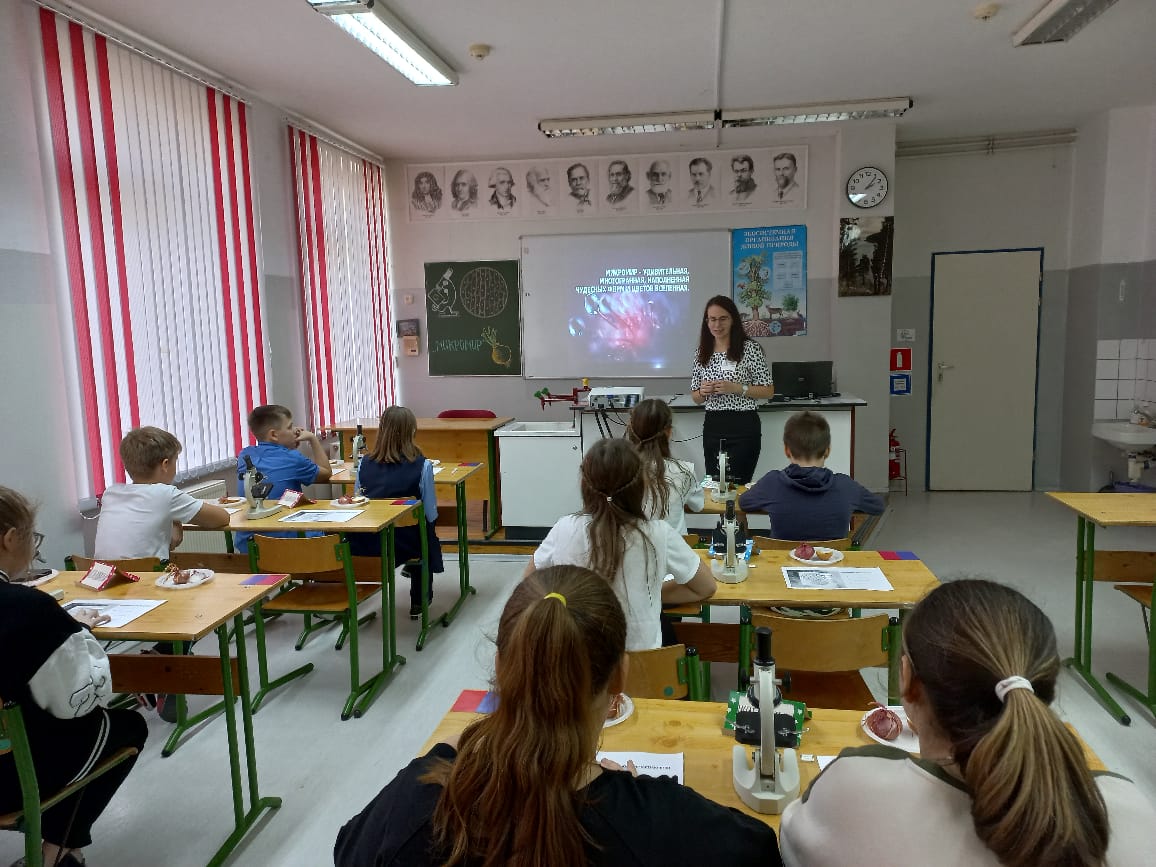 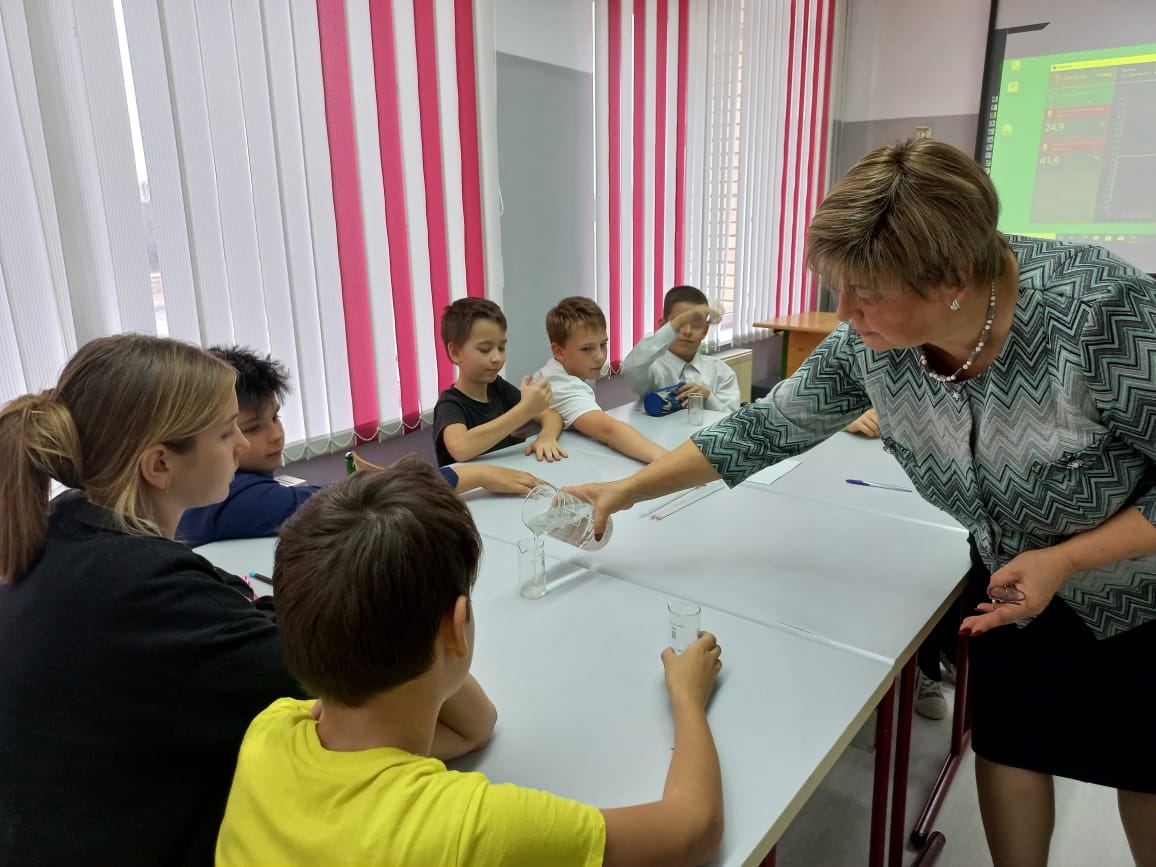 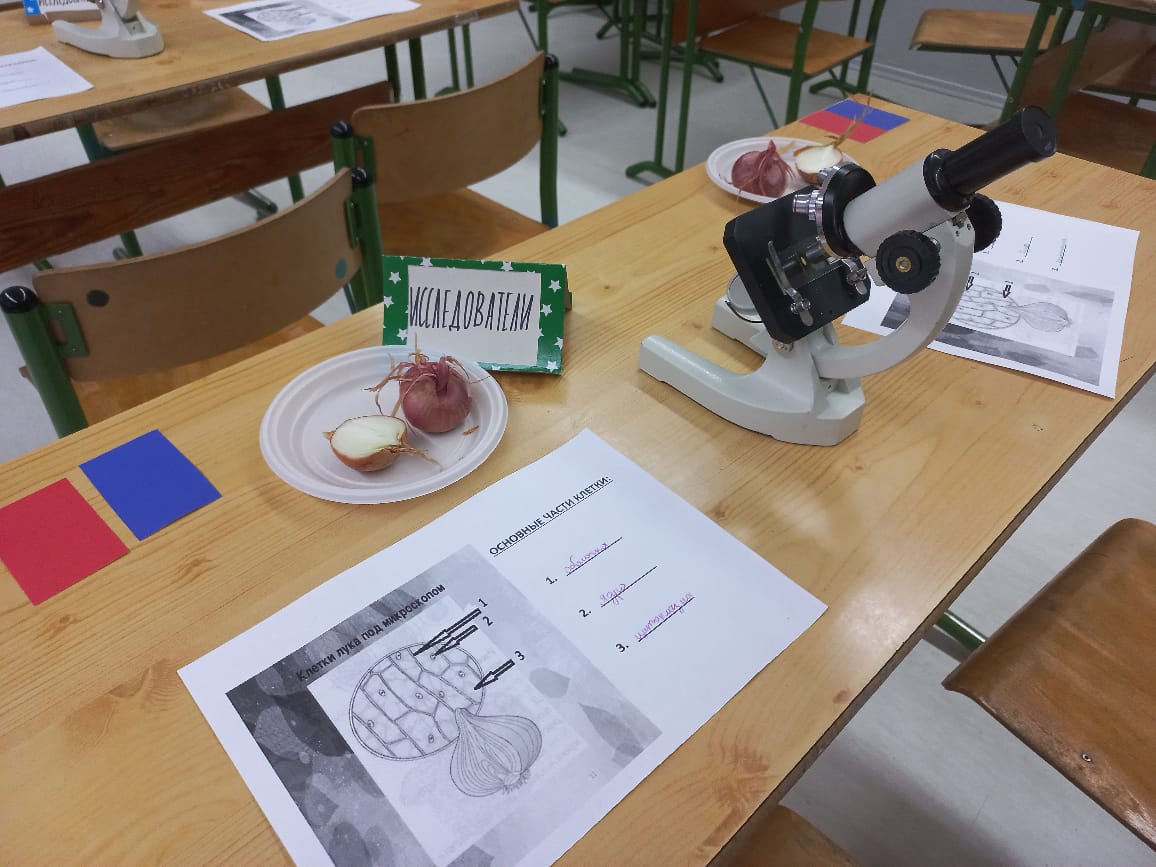 